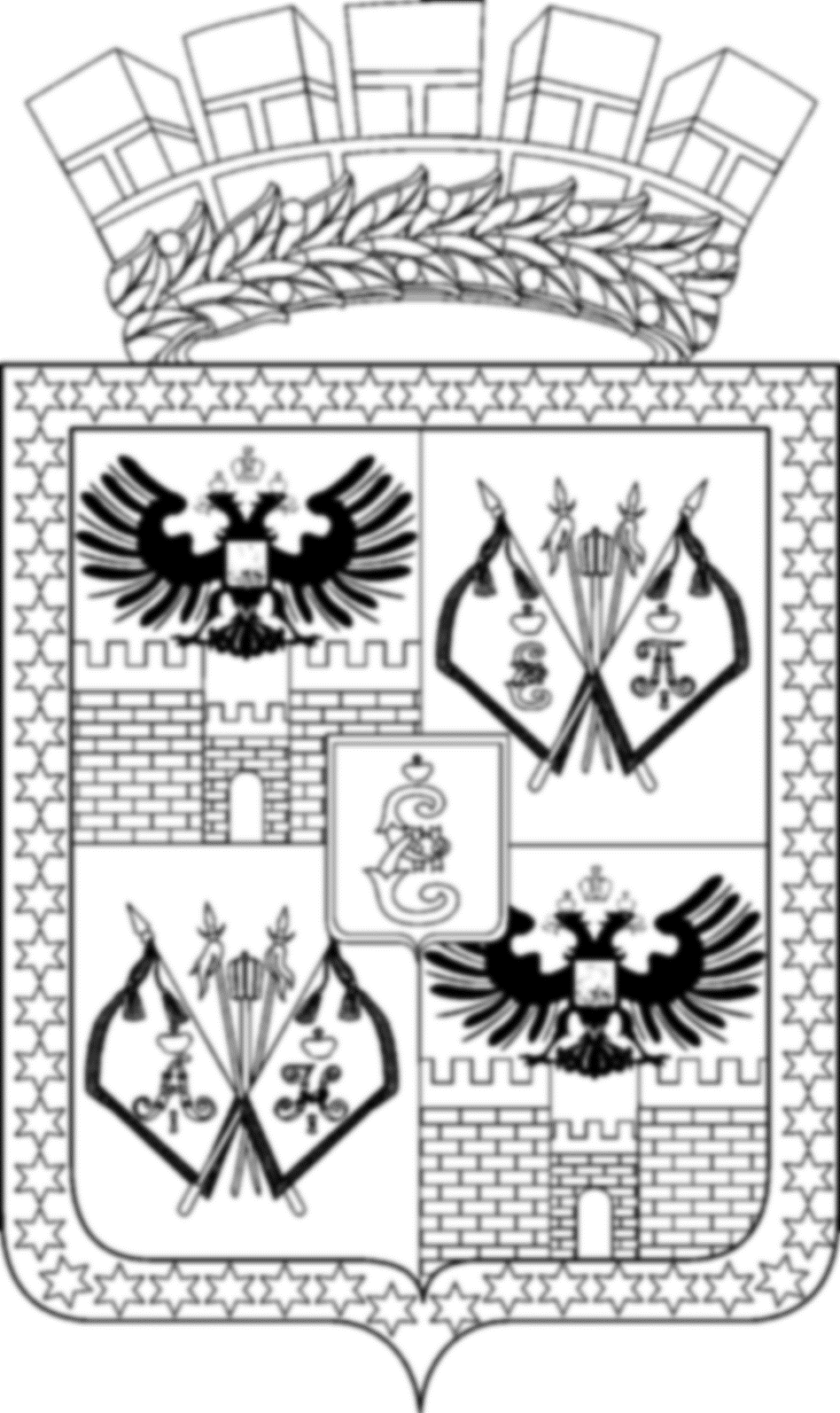 АДМИНИСТРАЦИЯ МУНИЦИПАЛЬНОГО ОБРАЗОВАНИЯ ГОРОД КРАСНОДАРПОСТАНОВЛЕНИЕ12.05.2022                                                                                              № 1965г. КраснодарО назначении публичных слушаний по проекту постановления администрации муниципального образования город Краснодар «О предоставлении гражданам Е.Н.Сороке, И.А.Сороке разрешения на условно разрешённый вид использованияземельного участка по адресу: город Краснодар, 
посёлок Индустриальный, улица Магаданская, 13»Гражданам Сороке Елене Николаевне, Сороке Игорю Алексеевичу принадлежит на праве общей долевой собственности земельный участок с кадаст-ровым номером: 23:43:0125029:382 площадью 948 кв. м по адресу: город Краснодар, посёлок Индустриальный, улица Магаданская, 13 – вид разрешённого               использования «ведение сельскохозяйственного производства, магазины»                (государственная регистрация права от 17.12.2020 № 23:43:0125029:382-23/226/2020-2, от 17.12.2020 № 23:43:0125029:382-23/226/2020-1).Граждане Сорока Елена Николаевна, Сорока Игорь Алексеевич обратились в Комиссию по землепользованию и застройке муниципального образования              город Краснодар с заявлением о предоставлении разрешения на условно                      разрешённый вид использования земельного участка с кадастровым номером: 23:43:0125029:382 площадью 948 кв. м по адресу: город Краснодар, посёлок Индустриальный, улица Магаданская, 13 – «ремонт автомобилей».В целях соблюдения прав человека на благоприятные условия жизнедеятельности, прав и законных интересов правообладателей земельных участков и объектов капитального строительства, в соответствии со статьями 5.1, 39 Гра-достроительного кодекса Российской Федерации, статьёй 45 Устава муниципального образования город Краснодар п о с т а н о в л я ю:1. Назначить публичные слушания по проекту постановления администрации муниципального образования город Краснодар «О предоставлении                     гражданам Е.Н.Сороке, И.А.Сороке разрешения на условно разрешённый вид использования земельного участка по адресу: город Краснодар, посёлок Ин-               дустриальный, улица Магаданская, 13» (прилагается) со дня официального      опубликования настоящего постановления.2. Департаменту архитектуры и градостроительства администрации муниципального образования город Краснодар (Домрин):2.1. Обеспечить размещение настоящего постановления на информационных стендах в течение трёх рабочих дней со дня его официального опубли-                     кования.2.2. Обеспечить размещение проекта, указанного в пункте 1 настоящего постановления, и информационных материалов к нему на официальном Интернет-портале администрации муниципального образования город Краснодар и городской Думы Краснодара www.krd.ru по истечении семи дней со дня официального опубликования настоящего постановления.2.3. Обеспечить сбор градостроительной документации, необходимой для рассмотрения указанной темы на публичных слушаниях. 2.4. Провести экспозицию проекта, указанного в пункте 1 настоящего постановления, в течение всего периода его размещения на официальном Интернет-портале администрации муниципального образования город Краснодар и городской Думы Краснодара www.krd.ru. 3. Определить место и время проведения экспозиции проекта, указанного в пункте 1 настоящего постановления, по адресу: город Краснодар, улица Коммунаров, 173, по вторникам и четвергам с 10.00 до 12.00.4. Определить место, дату и время проведения собрания участников публичных слушаний – здание администрации Калининского сельского округа муниципального образования город Краснодар, расположенное по адресу: город Краснодар, улица 1-го Мая, 230А, 26 мая 2022 года в 18.00.5. Установить, что предложения и замечания, касающиеся проекта, указанного в пункте 1 настоящего постановления, представляются участниками публичных слушаний в устной или письменной форме в дни проведения экспозиции или в день проведения собрания участников публичных слушаний в адрес Комиссии по землепользованию и застройке муниципального образования город Краснодар и (или) департамента архитектуры и градостроительства администрации муниципального образования город Краснодар, а также направляются                     до 26 мая 2022 года в письменной форме на адрес электронной почты str@krd.ru.6. Возложить обязанности по проведению собрания участников публичных слушаний по теме, указанной в пункте 1 настоящего постановления, на Комиссию по землепользованию и застройке муниципального образования город Краснодар (Аганов).7. Комиссии по землепользованию и застройке муниципального образования город Краснодар (Аганов) обеспечить выполнение организационных мероприятий по проведению публичных слушаний и подготовку заключения о результатах публичных слушаний.8. Департаменту информационной политики администрации муниципального образования город Краснодар (Косарева) опубликовать официально настоящее постановление в установленном порядке.9. Настоящее постановление вступает в силу со дня его официального опубликования. 10. Контроль за выполнением настоящего постановления возложить на            заместителя главы муниципального образования город Краснодар А.В.Аганова.Глава муниципальногообразования город Краснодар			                            А.А.Алексеенко